Publicado en Murcia el 20/09/2021 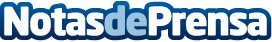 El Castillo de Monteagudo da un paso más hacia su rehabilitaciónEurogruas se hace eco de la noticia lanzada por La Verdad en la que se informa sobre la fase en la que se encuentran las obras de rehabilitación del Castillo de Monteagudo en la región de MurciaDatos de contacto:Eurogruas955 630 112Nota de prensa publicada en: https://www.notasdeprensa.es/el-castillo-de-monteagudo-da-un-paso-mas-hacia Categorias: Historia Murcia Construcción y Materiales http://www.notasdeprensa.es